Content: Delete a ModuleIn your course, select Content in the Nav bar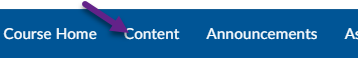 In the Table of Contents, select the module you want to delete.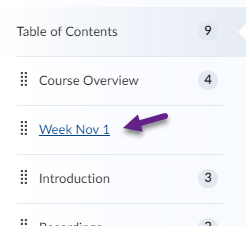 Select the chevron to the right of the module’s name and in the drop-down menu, select Delete Module.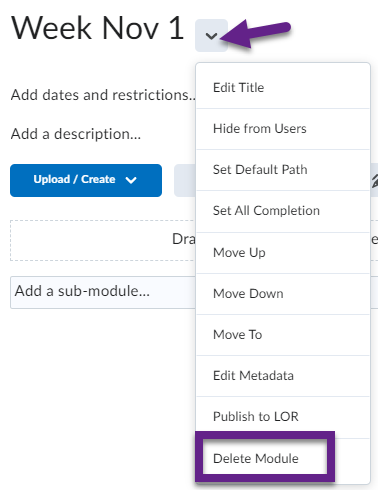 In the dialogue box that appears, leave the default option selected to ensure items you linked to in your module does not get deleted from your course.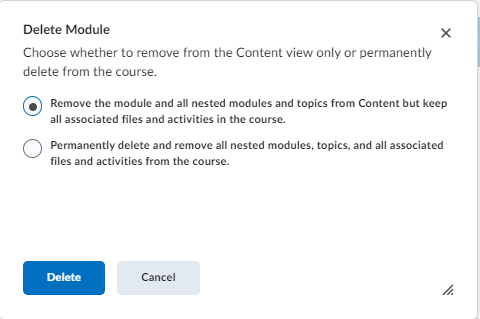 